YOUR NAMEYOUR POSITION IN FRPT 2023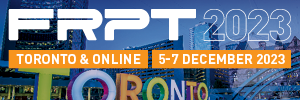 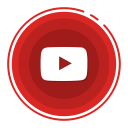 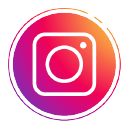 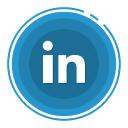 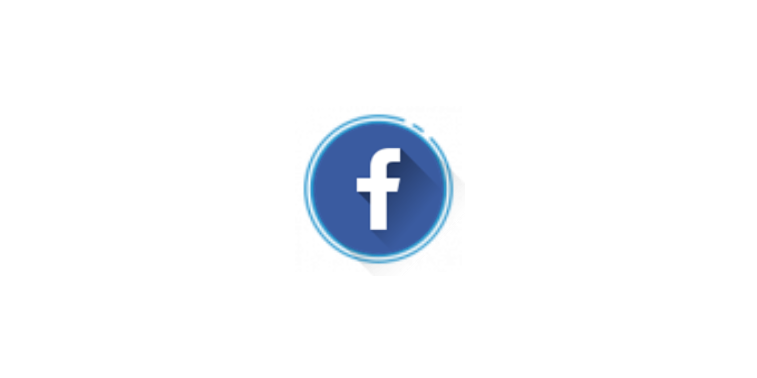 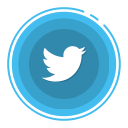 